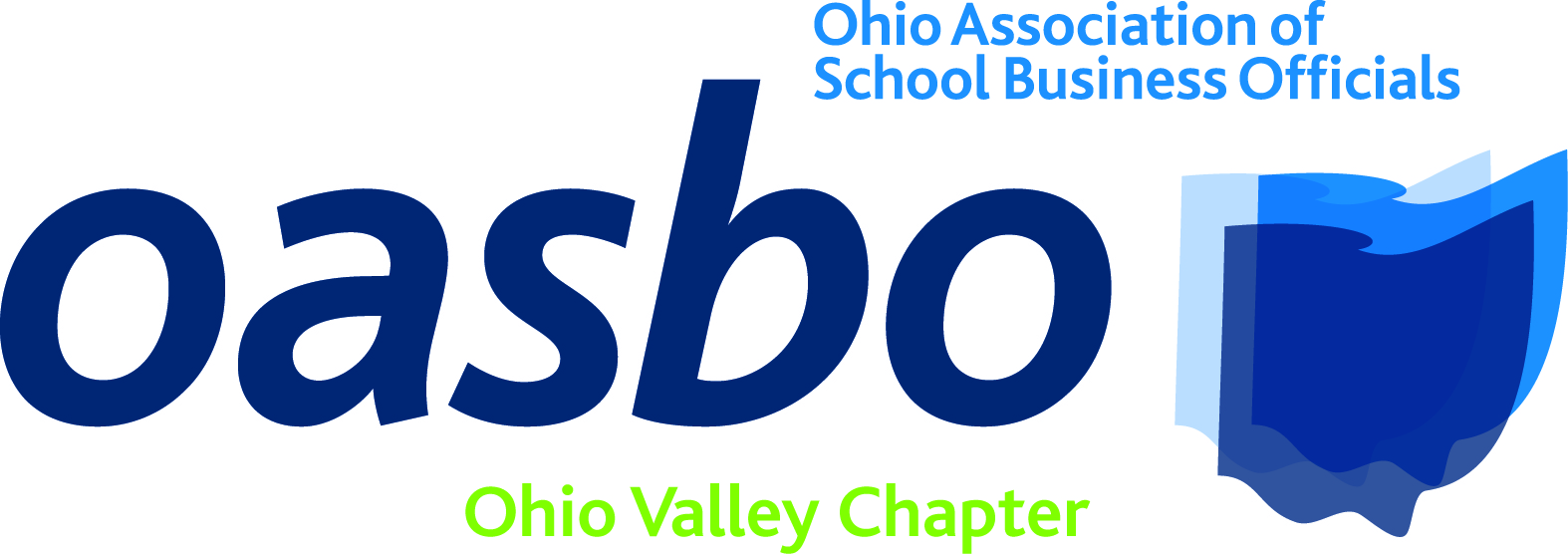 AGENDAFriday, March 17th, 201710:30 am – 2:30 pmGreat Oaks Center – Instructional Resource Center3254 Kemper Road, Cincinnati, OH  4524110:30 am		Registration10:55 am		WelcomeApproval of minutes & financial reports11:00 am		Biennium Budget – Panel DiscussionRepresentative Seitz – Ohio House District 30 Chris Mohr – K12 Consulting Howard Fleeter - OEPI12:00 pm		Lunch – sponsored by AXA1:00 pm		Uniform Guidance                                                 Dave Minich – Plattenburg & Associates 1:30 pm		Excel tips/tricks Adam ZinkAssistant Treasurer – Lakota Local Schools2:00 pm 		Election of OH Valley OASBO Chapter Officers for FY2018Cost:			$10.00RSVP/Payment:		Ohio Valley Chapter - OASBOChris Poetter, Treasurer			Princeton City Schools			3900 Cottingham Drive			Cincinnati, OH 45241			cpoetter@vikingmail.org 